Patient Case Report FormPharmacogenetic analysis in pediatric/adolescent Hematologic-oncologic diseasePrincipal Investigator: Chemotherapy History (ex. “0601 consolidation” “maintenance #1, #2”, not “HR 0601”)Hematopoietic stem cell transplantation□ No□ YesUse following Lab:Amylase, ANC, aPTT, BUN, Calcium, Cholesterol, Cr, Direct Bilirubin, Glucose, GOT (AST), GPT (ALT), Hb, K, Lipase, Magnesium, Na, Phosphorus, PLT, PT, Total Bilirubin, Triglyceride, WBC, Cardiac troponin I, NT-proBNP, CK-MBLab test related Adverse Event*Use following lab:Complete Blood Counts: Anemia (Hb), Leukopenia (WBC), Neutropenia (ANC), Thrombocytopenia (PLT)Chemistry & Coagulation & Urine: aPTT, PT INR, ALT or GPT, AST or GOT, Bilirubin, Cholesterol, Creatinine, Amylase, Lipase, Ca, Glucose, K, Mg, Na, TG, Uric acid, Albumin, P, Cardiac troponin I, NT-proBNP, CK-MBSymptom related Adverse Event*Use following symptoms/diseases:Allergy & Rash: Allergic reaction, Anaphylaxis, Injection site reaction, Rash maculo-papular, Urticaria, Stevens-Johnson syndromeFever & Infection: Febrile neutropenia, Fever without neutropenia, SepsisCardiovascular: Ejection fraction, Heart failure, Hypertension, Hypotension, Myocarditis, Pericardial effusion, Pericarditis, Thromboembolic eventGastrointestinal: Constipation, Diarrhea, Hepatic failure, Ileus, Mucositis oral, Pancreatitis, Gastrointestinal hemorrhageNeurologic: Encephalopathy, Leukoencephalopathy, Peripheral motor neuropathy, Peripheral sensory neuropathy, Seizure Other: Pneumonitis, Avascular necrosis, Cytokine releasing syndrome, Osteonecrosis of jaw, Osteoporosis, Cataract, Hearing impaired, Blurred vision, Other disorders – specify이상반응 (+) 질병관련 이상반응? (콤보박스)CTCAE grade?  (콤보박스)       발생날짜? ___________Treatment status □ On treatment □ Completed Event□ No□ Relapse    □ Death□ 2ndary malignancy or MDS, diagnosis _____________________(see #1)Survival□ Alive□ Dead, cause of death ________________________________________□ Related with drug adverse event, the drug was_______________□ Not related #1. Diagnosis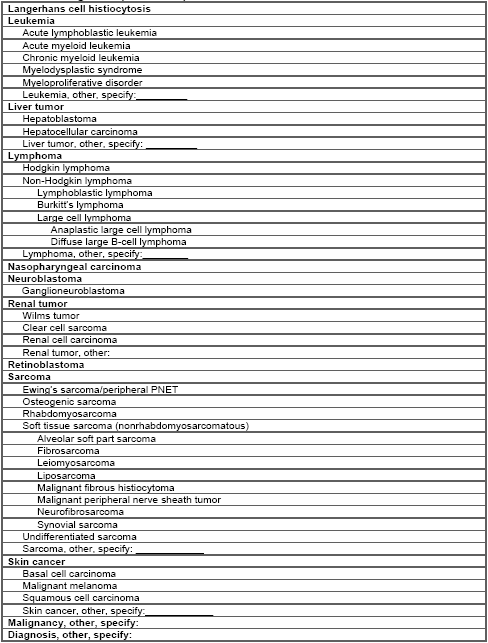 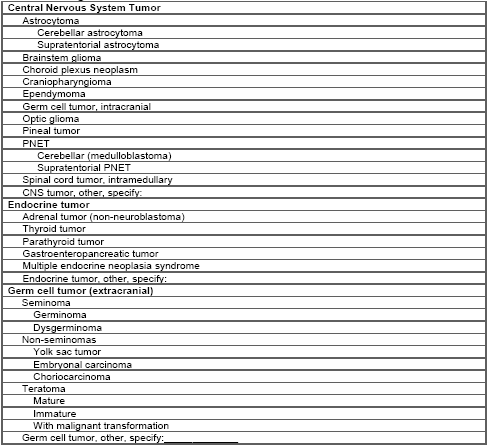 1. BASIC DATAOrganization______________________________________________________________________________________________________________________________________________________________________________________________________________________________________________________________________________________________________________________Subject No.______________________________________________________________________________________________________________________________________________________________________________________________________________________________________________________________________________________________________________________Sex____________M / F___________________________M / F___________________________M / F___________________________M / F___________________________M / F___________________________M / F___________________________M / F___________________________M / F___________________________M / F___________________________M / F_______________Date of Birth :YEARYEARYEARYEARMONTHMONTHDAYDAY2. DIAGNOSISDiagnosis_______________________________(see  #1)_______________________________(see  #1)_______________________________(see  #1)_______________________________(see  #1)_______________________________(see  #1)_______________________________(see  #1)_______________________________(see  #1)_______________________________(see  #1)_______________________________(see  #1)_______________________________(see  #1)Date of Initial Diagnosis :YEARYEARYEARYEARMONTHMONTHDAYDAY3. TREATMENTDate of Treatment start :YEARYEARYEARYEARMONTHMONTHDAYDAYProtocolStart dateEnd dateTypesDate of HSCTStart date of Conditioning regimenEnd date of Conditioning regimenGVHD prophylaxis IndicatorIf yes, drug name for GVHD Allogeneic AutologousYYYY-MM-DDYYYY-MM-DDYYYY-MM-DD No Yes ATG  Corticosteroids  Cyclosporine (CSA) FK506 MTX MMF Cyclophosphamide(CPM) Other drug, specify: _______ Allogeneic AutologousYYYY-MM-DDYYYY-MM-DDYYYY-MM-DD No Yes ATG  Corticosteroids  Cyclosporine (CSA) FK506 MTX MMF Cyclophosphamide (CPM) Other drug, specify: _______1. Medication History 약품명투여용량단위투여경로처방시작일처방종료일처방기간처방용법 정맥(IV)  경구(PO)  척수강내(IT) 기타: ______예)1일 2회 정맥(IV)  경구(PO)  척수강내(IT) 기타: ______ 정맥(IV)  경구(PO)  척수강내(IT) 기타: ______2. Laboratory History검사일검사명검사결과검사단위3. 신체계측측정일Body weightHeightBSA 4. Adverse Events (CTCAE 4.0)발생일검사분류*검사관련 이상반응*Adverse Event Grade Complete Blood Counts Chemistry & Coagulation & Urine Gr3 Gr4 Complete Blood Counts Chemistry & Coagulation & Urine Gr3 Gr4 Complete Blood Counts Chemistry & Coagulation & Urine Gr3 Gr4 Complete Blood Counts Chemistry & Coagulation & Urine Gr3 Gr48. LAST FU(Follow-Up)Date of Therapy completed:(최종 치료 종료일)YEARYEARYEARYEARMONTHMONTHDAYDAY    Date of RelapseYEARYEARYEARYEARMONTHMONTHDAYDAY  Date of DeathYEARYEARYEARYEARMONTHMONTHDAYDAY     Date of DiagnosisYEARYEARYEARYEARMONTHMONTHDAYDAYDate of last FUYEARYEARYEARYEARMONTHMONTHDAYDAYAdverse Events Reference (CTCAE 4.03)Complete Blood CountsGrade 3   Grade 4 Anemia (Hb)Hgb <8.0 g/dL or <4.9 mmol/L or <80 g/LLeukopenia (WBC)1000 - 2000/mm3 or 1.0 - 2.0 x 109 /L<1000/mm3 or <1.0 x 109 /LNeutropenia (ANC)500 - 1000/mm3 or 0.5 – 1.0 x 109 /L<500/mm3 or <0.5 x 109 /LThrombocytopenia (PLT)25,000 - 50,000/mm3 or 25.0 - 50.0 x 109 /L<25,000/mm3; <25.0 x 109 /LChemistry & Coagulation & UrineGrade 3   Grade 4 aPTT 연장>2.5 x ULN; hemorrhage -PT INR 증가>2.5 x ULN -ALT or GPT 증가5.0 - 20.0 x ULN>20.0 x ULNAST or GOT 증가5.0 - 20.0 x ULN>20.0 x ULNBilirubin 상승3.0 - 10.0 x ULN>10.0 x ULNCholesterol증가400 - 500 mg/dL or 10.34 - 12.92 mmol/L>500 mg/dL or >12.92 mmol/LCreatinine 상승3.0 - 6.0 x ULN>6.0 x ULNAmylase 증가2.0 - 5.0 x ULN>5.0 x ULNLipase 증가2.0 - 5.0 x ULN>5.0 x ULNCa 증가Corrected serum calcium of 12.5 - 13.5 mg/dL or 3.1 - 3.4 mmol/Lor Ionized calcium 1.6 - 1.8 mmol/LCorrected serum calcium of >13.5 mg/dL or >3.4 mmol/L or Ionized calcium  >1.8 mmol/LCa 감소Corrected serum calcium of 6.0 - 7.0 mg/dL or 1.5-1.75 mmol/Lor Ionized calcium 0.8 - 0.9 mmol/LCorrected serum calcium of  <6.0 mg/dL or <1.5 mmol/Lor Ionized calcium <0.8 mmol/LGlucose 증가250 - 500 mg/dL or 13.9 - 27.8 mmol/L>500 mg/dL or >27.8 mmol/LGlucose 감소30 - 40 mg/dL or 1.7-2.2 mmol/L<30 mg/dL or <1.7 mmol/LK 증가6.0 - 7.0 mmol/L >7.0 mmol/L K 감소2.5 - 3.0 mmol/L <2.5 mmol/LMg 증가3.0 - 8.0 mg/dL or 1.23 - 3.30 mmol/L>8.0 mg/dL or >3.30 mmol/LMg 감소0.7 - 0.9 mg/dL or 0.3 - 0.4  mmol/L<0.7 mg/dL or <0.3 mmol/LNa 증가155 - 160 mmol/L>160 mmol/LNa 감소120 - 130 mmol/L<120 mmol/LTG 증가500 - 1000 mg/dL or 5.7 - 11.4 mmol/L>1000 mg/dL or >11.4 mmol/L  Uric acid 증가ULN - 10 mg/dL (0.59 mmol/L) >10 mg/dL or >0.59 mmol/LAlbumin 감소<2 g/dL or <20 g/LP 감소1.0 – 2.0 mg/dL or 0.3 – 0.6 mmol/L<1.0 mg/dL or <0.3 mmol/Lcardiac troponin I 증가Levels above UNLNT-proBNPLevels above UNLCK-MBLevels above UNLCreatinine2–3 years 0.2–0.7 (17.7–61.9) 0.3–0.6 (26.5–53.0)2–3 years 0.2–0.7 (17.7–61.9) 0.3–0.6 (26.5–53.0)2–3 years 0.2–0.7 (17.7–61.9) 0.3–0.6 (26.5–53.0)2–3 years 0.2–0.7 (17.7–61.9) 0.3–0.6 (26.5–53.0)2–3 years 0.2–0.7 (17.7–61.9) 0.3–0.6 (26.5–53.0)4–7 years 0.2–0.8 (17.7–70.7) 0.2–0.7 (17.7–61.9)4–7 years 0.2–0.8 (17.7–70.7) 0.2–0.7 (17.7–61.9)4–7 years 0.2–0.8 (17.7–70.7) 0.2–0.7 (17.7–61.9)4–7 years 0.2–0.8 (17.7–70.7) 0.2–0.7 (17.7–61.9)4–7 years 0.2–0.8 (17.7–70.7) 0.2–0.7 (17.7–61.9)8–10 years 0.3–0.9 (26.5–79.6) 0.3–0.8 (26.5–70.7)8–10 years 0.3–0.9 (26.5–79.6) 0.3–0.8 (26.5–70.7)8–10 years 0.3–0.9 (26.5–79.6) 0.3–0.8 (26.5–70.7)8–10 years 0.3–0.9 (26.5–79.6) 0.3–0.8 (26.5–70.7)8–10 years 0.3–0.9 (26.5–79.6) 0.3–0.8 (26.5–70.7)11–12 years 0.3–1.0 (26.5–88.4) 0.3–0.9 (26.5–79.6)11–12 years 0.3–1.0 (26.5–88.4) 0.3–0.9 (26.5–79.6)11–12 years 0.3–1.0 (26.5–88.4) 0.3–0.9 (26.5–79.6)11–12 years 0.3–1.0 (26.5–88.4) 0.3–0.9 (26.5–79.6)11–12 years 0.3–1.0 (26.5–88.4) 0.3–0.9 (26.5–79.6)13–17 years 0.3–1.2 (26.5–106.1) 0.3–1.1 (26.5–97.2)13–17 years 0.3–1.2 (26.5–106.1) 0.3–1.1 (26.5–97.2)13–17 years 0.3–1.2 (26.5–106.1) 0.3–1.1 (26.5–97.2)13–17 years 0.3–1.2 (26.5–106.1) 0.3–1.1 (26.5–97.2)13–17 years 0.3–1.2 (26.5–106.1) 0.3–1.1 (26.5–97.2)18–20 years 0.5–1.3 (44.2–115.0) 0.3–1.1 (26.5–97.2)18–20 years 0.5–1.3 (44.2–115.0) 0.3–1.1 (26.5–97.2)18–20 years 0.5–1.3 (44.2–115.0) 0.3–1.1 (26.5–97.2)18–20 years 0.5–1.3 (44.2–115.0) 0.3–1.1 (26.5–97.2)18–20 years 0.5–1.3 (44.2–115.0) 0.3–1.1 (26.5–97.2)Alkaline phosphatase Alkaline phosphatase Alkaline phosphatase 2–5 years 115–391 115–3912–5 years 115–391 115–3912–5 years 115–391 115–3916–7 years 115–460 115–4606–7 years 115–460 115–4606–7 years 115–460 115–4608–9 years 115–345 115–3458–9 years 115–345 115–3458–9 years 115–345 115–34510–11 years 115–336 115–43710–11 years 115–336 115–43710–11 years 115–336 115–43712–13 years 127–403 92–33612–13 years 127–403 92–33612–13 years 127–403 92–33614–15 years 79–446 78–21214–15 years 79–446 78–21214–15 years 79–446 78–21216–18 years 58–331 35–12416–18 years 58–331 35–12416–18 years 58–331 35–124PhosphorusPhosphorus1 year: 3.8–6.2 mg/dL (1.23–2.0 mmol/L)1 year: 3.8–6.2 mg/dL (1.23–2.0 mmol/L)1 year: 3.8–6.2 mg/dL (1.23–2.0 mmol/L)1 year: 3.8–6.2 mg/dL (1.23–2.0 mmol/L)10 years: 3.6–5.6 mg/dL (1.16–1.81 mmol/L)10 years: 3.6–5.6 mg/dL (1.16–1.81 mmol/L)10 years: 3.6–5.6 mg/dL (1.16–1.81 mmol/L)10 years: 3.6–5.6 mg/dL (1.16–1.81 mmol/L)Adults: 3.1–5.1 mg/dL (1.0–1.65 mmol/L)Adults: 3.1–5.1 mg/dL (1.0–1.65 mmol/L)Adults: 3.1–5.1 mg/dL (1.0–1.65 mmol/L)Adults: 3.1–5.1 mg/dL (1.0–1.65 mmol/L)